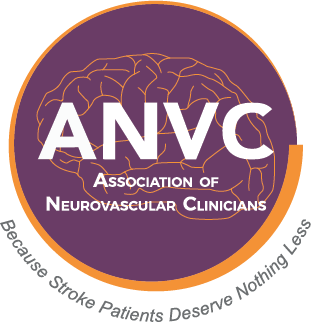 Association of Neurovascular Clinicians Certification ProgramPlease do not leave any section unanswered or your application may be denied.I am applying for the examination certification of Advanced Neurovascular Practitioner (ANVP-BC)Name as you wish it to appear on the certificate: _____________________________Credentials: ____________________________________________________________Home Mailing Address: ___________________________________________________City:     ______          ______ State: ______     Zip Code: _________E-mail: ___________________             Daytime Phone: __________                           Fellowship Director name: _______________________________           	Fellowship Director Mailing Address: ________________________________________     City: ___________      State: ___________     Zip Code: ________      Fellowship Director Daytime Phone: _____________________     Fellowship Director E-mail: _______________________________________________    __By initialing this box, I am providing my electronic signature affirming that all the information entered above is accurate and complete.  I attest that I have been directly involved (≥ 1,000 hours) in the care of neurovascular patients, or in management, education or research directly related to neurovascular care as a clinician (RN, APRN, CNS, PA) during the past ONE (1) year. I have completed a post-graduate (post Master’s degree) acute neurovascular fellowship or am an Advanced Practice Provider (APP) with a minimum of an earned Master’s degree that lacks acute neurovascular fellowship training but have a minimum of 5 years acute stroke work experience as an APP.  I further affirm that I am currently licensed to practice in the state of _________, License # __________, and prepared to provide work hour documentation if my application is audited. I further affirm that no licensing authority has taken any disciplinary action in relation to my license to practice in the aforementioned or any other state, and that my license to practice has not been suspended or revoked by any state or jurisdiction.  I authorize ANVC permission to contact my Neurovascular Fellowship Director to verify Neurovascular fellowship program completion. I give ANVC permission to publish my name, credentials, and place of employment on the website LSBy signing, I authorize ANVC permission to contact my Neurovascular Fellowship Director to verify Neurovascular fellowship program completion. Date__________ Signa-ture  ______________